								Αθήνα 20.5.2021Προς τους							ΑΠ:  9460Ιατρικούς Συλλόγουςτης  ΧώραςΑγαπητή/ε κυρία/ε ΣυνάδελφεΣας διαβιβάζουμε έγγραφο του Yπουργείου Υγείας, Γεν. Δ/νση Δημόσιας Υγείας, Ποιότητας Ζωής, Δ/νση Δημόσιας Υγείας & Υγιεινής Περιβάλλοντος, Τμήμα Α΄ με αρ..πρωτ. Δ1α/Γ.Π. οικ/29198/11.5.2021, (ΑΠ ΠΙΣ: 9459/20.5.2021),  με θέμα: «Ενημέρωση σχετικά με έκδοση εγκυκλίου», με τη παράκληση όπως ενημερώσετε τα μέλη περιοχής ευθύνης του Συλλόγου σας. 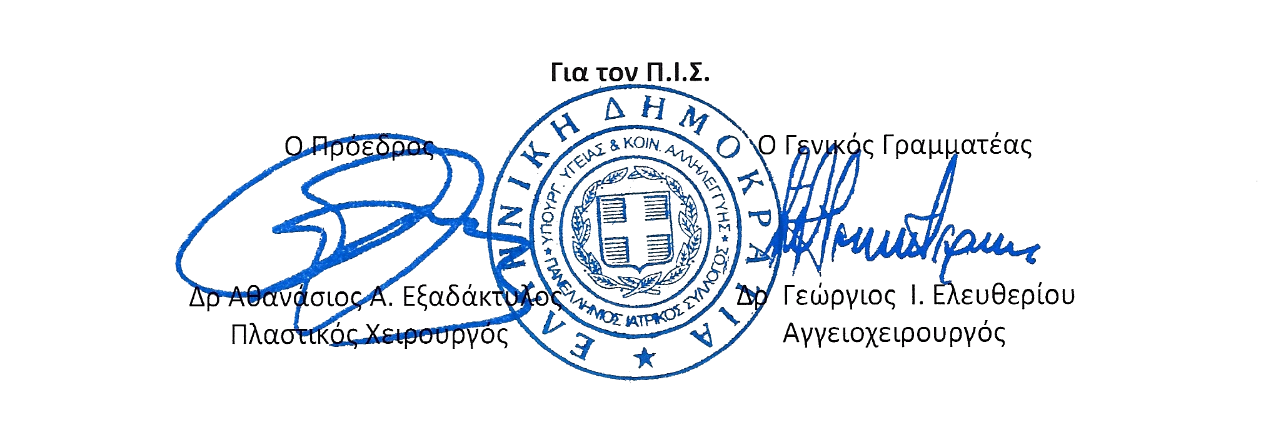 